 Evening MenuAppetizersArtisan baked bread, roasted garlic hummus, garlic & rosemary olives (V)				£8.50StartersGarden pea and mint soup, candied hazelnuts 		£7.50Red lentil, spinach & sweet potato dahl, crispy egg (V/VE)                                       		£8.50Cured mackerel, pickled grapes, cucumber, buttermilk dressing, parsley & dill oil                                             £9.00                                                                                                          Pan roasted Indian spiced cauliflower and curried peas; yoghurt dressing (V/VE) 		£8.50Asian inspired pork belly, sweet and sticky soy and ginger sauce, pickled vegetables 		£8.50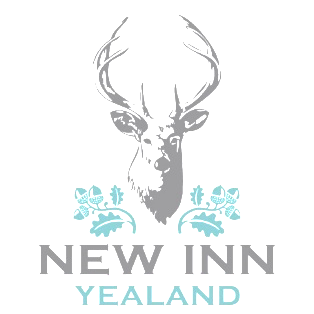 MainsBest end of pork served with thyme and garlic baby potatoes, tenderstem broccoli, pickled apple, rhubarb gel, spring greens 	£21.00                                                                         Confit duck leg served on creamy polenta, seasonal veg, plum compote and candied hazelnuts 		£22.00Pan fried cod, curried potato & vegetable chowder with mussels					£21.50     Red lentil, spinach, sweet potato & butternut squash dahl topped with a crispy egg (V/VE)       	£16.00Pulled lamb, garlic mashed potato, parsnip puree, mint pesto, tenderstem broccoli, spring greens, candied hazelnuts 		  £23.00 	Pan roasted Indian spiced cauliflower and peas, yoghurt dressing (V/VE)		£16.00SidesSmokey mashed potato, infused with garlic and rosemary (V)                       			                	£5.00Fondant carrots slow cooked in chicken stock 		£5.00 Roast baby potatoes with garlic oil (V/VE)                                                                                                                 	£5.00DessertsChocolate delice, caramelised almond sugar, raspberry sorbet                                                                                	£8.00 Sticky toffee pudding, toffee sauce, caramelised banana (V)				                   £8.00Affogato – Vanilla ice cream, amaretto, espresso shot						£7.00Selection of Walling’s Ice cream and sorbets (V) 							£2.00 (per scoop)Cheese board – County trio cheese board, Flakebridge Eden smokey, Mrs Kirkham’s Lancashireand Garstang Blue with artisan crackers, sweet chutney relish, celery, apple and grapes                    	£11.50 Please ask a member of the team to see our range of accompanying dessert wine or portsA selection of liqueur coffee also available on requestGF – can be made gluten free/VE – vegan alternative available 	please turn over for allergen informationAllergensStartersStartersStartersStartersStartersMainsMainsMainsMainsMainssidessidessidessidessidesDessertsDessertsDessertsDessertsDessertsAllergensBread & olivesCauliflowerPea soupMackerel Pork belly Red lentil dahlLamb  CodButternut DahlDuck Leg Pork Garlic potatoes Fondant carrots Smoked PotatoSmoked PotatoDelice Sticky toffeeIce creamCheese boardCelery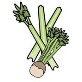 xXxxxxxx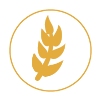 Cereals containing gluten**xxXxxx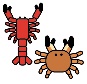 Crustations x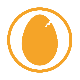 Eggsxxxx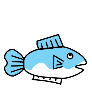 Fishxx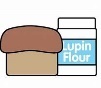 Lupinxxx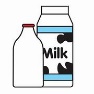 Milkxxxxxxxxxxxxxxx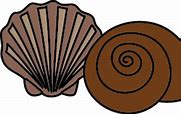 Molluscsx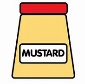 Mustardx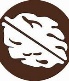 Nuts*xxXxxxX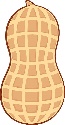 Peanutsx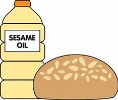 Sesame Seedsxx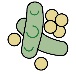 Soyax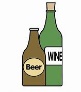 Sulphur Dioxide x xxxxxxx